Уважаемый Денис Анатольевич!Прошу Вас разместить на официальном сайте муниципального образования «Тенькинский городской округ» http://admtenka.ru/ следующую информацию:08 сентября 2022г. Территориальный отдел Управления Роспотребнадзора по Магаданской области в Тенькинском районе проводит «День открытых дверей для предпринимателей» В рамках данной акции представители предпринимательского сообщества могут получить разъяснения по вопросам соблюдения обязательных требований, установленных законодательством Российской Федерации в сфере санитарно-эпидемиологического благополучия населения, защиты прав потребителей, обеспечения качества и безопасности пищевых продуктов, применения новых форм и методов контроля (надзора), возможностях информационных ресурсов Роспотребнадзора.На Ваши вопросы ответит начальник Территориального отдела Андреев М.В. Необходимую консультацию можно получить с 12-00 до 16-00 по телефону (8-413-44) 2-23-68.Все участники акции смогут получить бесплатную консультационную помощь по интересующим вопросам.С уважением, ФЕДЕРАЛЬНАЯ СЛУЖБА ПО НАДЗОРУ В СФЕРЕ ЗАЩИТЫ ПРАВ ПОТРЕБИТЕЛЕЙ И БЛАГОПОЛУЧИЯ ЧЕЛОВЕКА(РОСПОТРЕБНАДЗОР).Территориальный отдел Управления Федеральной службы по надзору в сфере защиты прав потребителей и благополучия человека по Магаданской  области вТенькинском районе686053, п. Усть-Омчуг, ул. Мира, д. 11 Телефон:(413-44) 2-23-68 Факс:(413-44) 2-25-77E-mail: tenka@49.rospotrebnadzor.ru02.09.2022г.           № 49-06/01-37-2022Главе Тенькинского городского округаРевутскому Д.А.Начальник территориального отдела Управления Роспотребнадзора по Магаданской области в Тенькинском районе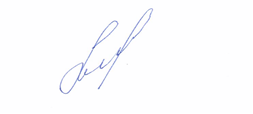 Андреев М.В.